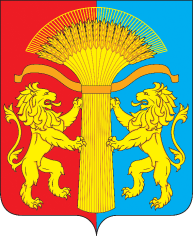 АДМИНИСТРАЦИЯ КАНСКОГО РАЙОНА  КРАСНОЯРСКОГО КРАЯПОСТАНОВЛЕНИЕ 13.03.2024                       	г. Канск	                     	№ 127 -пгОб организации летней оздоровительной кампании 2024 годаВ целях обеспечения отдыха, оздоровления и занятости детей в Канском районе во время летних каникул, в соответствии с Федеральным Законом от 24.07.1998 № 124-ФЗ «Об основных гарантиях прав ребенка в Российской Федерации», Законом Красноярского края от 07.07.2009 № 8-3618 «Об обеспечении прав детей на отдых, оздоровление и занятость в Красноярском крае», Законом Красноярского края от 19.04.2018 № 5-1533 «О наделении органов местного самоуправления муниципальных районов и городских округов края государственными полномочиями по обеспечению отдыха и оздоровления детей», постановлением Правительства Красноярского края от 18.10.2018 № 612-п «Об утверждении порядка предоставления опекунам (попечителям), приемным родителям детей-сирот и детей, оставшихся без попечения родителей, или лицам из числа детей-сирот и детей, оставшихся без попечения родителей, компенсации стоимости путевки и проезда к месту лечения (отдыха) и обратно в случае самостоятельного приобретения таких путевок в организации отдыха детей и их оздоровления (в санаторно-курортные организации - при наличии медицинских показаний), расположенные на территории края»; постановлением Правительства Красноярского края от 15.01.2019 № 11-п «Об утверждении Порядка предоставления путевок в организации отдыха и оздоровления детей с частичной оплатой их стоимости за счет средств краевого бюджета», постановлением Правительства Красноярского края от 30.07.2019 № 406-п «Об утверждении Порядка предоставления путевок с полной оплатой их стоимости за счет средств краевого бюджета детям-сиротам и детям, оставшимся без попечения родителей, лицам из числа детей-сирот и детей, оставшихся без попечения родителей, и Порядка предоставления бесплатного проезда детям-сиротам и детям, оставшимся без попечения родителей, сопровождающим их лицам, лицам из числа детей-сирот и детей, оставшихся без попечения родителей, к месту лечения (отдыха) и обратно, компенсации сопровождающим лицам расходов, связанных с оформлением медицинской справки о состоянии здоровья, необходимой для сопровождения группы детей, и оплаты (возмещения) расходов, связанных с проживанием вне места постоянного жительства, а также расходов по найму жилого помещения», руководствуясь статьями 38, 40 Устава  Канского района Красноярского края ПОСТАНОВЛЯЮ:1. Утвердить Положение об организации летней оздоровительной кампании согласно приложению 1 к настоящему Постановлению.2. Утвердить Положение о межведомственной комиссии по организации летней оздоровительной кампании согласно приложению 2 к настоящему Постановлению.3. Утвердить состав межведомственной комиссии по организации летней оздоровительной кампании согласно приложению 3 к настоящему Постановлению. 4. Утвердить состав комиссии по распределению путевок в оздоровительные лагеря согласно приложению 4 к настоящему Постановлению. 5. Утвердить график сезонов оздоровительных лагерей с дневным пребыванием детей согласно приложению 5 к настоящему Постановлению.6. Уполномоченным органом, ответственным за координацию оздоровительной летней кампании в Канском районе, определить   МКУ «УО администрации Канского района» (С.О. Петров)7.  Руководителям общеобразовательных организаций обеспечить контроль за работой оздоровительных лагерей с дневным пребыванием детей.8. Руководителям общеобразовательных организаций организовать работу по обеспечению отдыха, оздоровления и занятости обучающихся общеобразовательных учреждений в период с 01.06.2024 по 31.08.2024 года9. Руководителям общеобразовательных организаций обеспечить 100 % охват отдыхом, оздоровлением и занятостью в период с 01.06.2024 по 31.08.2024 обучающихся общеобразовательных организаций, состоящих на учете в комиссии по делам несовершеннолетних и защиты их прав Канского района как находящиеся в социально опасном положении, состоящие на профилактическом контроле и на внутришкольном учете.10. Отделу опеки и попечительства обеспечить 100 % охват отдыхом, оздоровлением и занятостью в период с 01.06.2024 по 31.08.2024 детей-сирот и детей, оставшихся без попечения родителей, воспитывающихся в замещающих семьях, состоящих на учете в комиссии по делам несовершеннолетних и защиты их прав Канского района как находящиеся в социально опасном положении, состоящих на профилактическом контроле. (Е.В. Сербунова)11. МБУ «ЦБУО Канского района» (Ю.Б. Малютина) обеспечить своевременное финансирование мероприятий летней оздоровительной кампании. 12. Постановление вступает в силу в день, следующий за днем его опубликования в официальном печатном издании «Вести Канского района», подлежит размещению на официальном сайте муниципального образования Канский район в информационно-телекоммуникационной сети «Интернет» и распространяется на правоотношения, возникшие с 01.01.2024 года.Исполняющий полномочияГлавы Канского района                                                                         С.И. МакаровПриложение 1 к Постановлениюадминистрации Канского районаот                         2024 г. №     Положение об организации летней оздоровительной кампании Общие положения1.1. Отдых, оздоровление и занятость в свободное время относятся к основным правам детей.1.2. Положение организации летней оздоровительной кампании (далее - Положение) определяет организацию отдыха детей в летний период с целью укрепления здоровья, создания благоприятных условий для духовного, нравственного, культурного, физического развития детей с учетом их интересов, способностей и возможностей.1.3. Возраст детей, для которых организуется отдых:- в оздоровительных лагерях – от 7 до 18 лет;- в лагерях с дневным пребыванием детей – от 7 до 18 лет.Цели и задачи организации отдыха, оздоровления и занятости детей2.1. Целью настоящего Положения является создание правовых, экономических и организационных условий, направленных на сохранение и стабилизацию системы детского отдыха, оздоровления и занятости во время каникул, поддержка детства на муниципальном уровне.2.2. Основные задачи организации отдыха, оздоровления и занятости в летний период (далее - организация отдыха детей):- создание условий для наиболее полного охвата отдыхом детей, их безопасности и творческого развития; - обеспечение реализации мер по профилактике безнадзорности и правонарушений несовершеннолетних в период каникул; - развитие экономичных и эффективных форм отдыха, оздоровления и занятости детей в лагерях дневного пребывания; - обеспечение полноценным питанием детей, мерами безопасности их жизни и здоровья.Организация отдыха и оздоровления 3.1. Координатором организации отдыха детей является межведомственная комиссия по организации летней оздоровительной кампании. Межведомственная комиссия в своей деятельности руководствуется Положением о межведомственной комиссии по организации летней оздоровительной кампании.3.2. К компетенции Управления образования администрации Канского района относится:- подготовка и организация отдыха в лагерях дневного пребывания детей; - приобретение путевок в оздоровительные лагеря;- организация приобретения путевок для опекаемых детей;- осуществление сбора, обработки, анализа и предоставления статистической отчетности в сфере организации отдыха детей; - обеспечение ежедневного мониторинга состояния готовности и хода оздоровительной кампании.3.3. К компетенции муниципального бюджетного учреждения «Многопрофильный молодежный центр» Канского района относится:- организация работы трудовых отрядов старшеклассников;- разработка и организация районных праздников и мероприятий в дни каникул для детей и подростков;3.4. К компетенции МКУ Отдела по культуре, спорту и делам молодежи администрации Канского района относится:- организация отдыха детей, занимающихся в спортивных секциях, клубах и других спортивных учреждениях;- организация и проведение различных соревнований среди клубов по месту жительства во время летних каникул; - выпуск организационно-методических материалов о спортивных достижениях детей и другой оперативной информации о спортивных мероприятиях в летний период;3.5. К компетенции МБУК «Межпоселенческая клубная система» относится:- разработка и организация праздников и мероприятий в дни летних каникул для детей.3.6. К компетенции Отдела опеки и попечительства Управления образования администрации Канского района относится:- проведение информационной кампании для опекунов (попечителей) о возможности организации бесплатного летнего отдыха и оздоровления детей;- организация приема документов от опекунов (попечителей) для приобретения путевок несовершеннолетним в летние оздоровительные лагеря;- обеспечение контроля за сопровождением детей, находящихся под опекой (попечительством), законными представителями к месту отдыха и обратно;- обеспечение учета занятости детей, находящихся под опекой (попечительством), организованным летним отдыхом и оздоровлением.Система сети организации летней оздоровительной кампании 4.1. Организация летней оздоровительной кампании осуществляется в формах:- загородные оздоровительные лагеря; - оздоровительные лагеря с дневным пребыванием (на базах общеобразовательных организаций);- образовательные экспедиции и экскурсии;- трудовые отряды старшеклассников; - тренировочные сборы;- профилактории, санатории. Приложение 2 к Постановлениюадминистрации Канского районаот                    2024 г. №    Положение о межведомственной комиссии по организации летней оздоровительной кампании 1. Межведомственная комиссия по организации летней оздоровительной кампании (далее по тексту - Комиссия) образована в целях координации деятельности организаций всех форм собственности, организующих отдых, оздоровление и занятость детей, состоящих на регистрационном учете на территории Канского района.2. В своей деятельности Комиссия руководствуется Конституцией Российской Федерации, нормативными правовыми актами Российской Федерации, Красноярского края, решениями Канского районного Совета депутатов, постановлениями и распоряжениями администрации Канского района, настоящим Положением.3. Председателем Комиссии является Руководитель МКУ «УО Канского района»4. Планы работы Комиссии утверждаются председателем Комиссии.5.Основными задачами Комиссии являются:- определение основных направлений развития системы отдыха и оздоровления детей с учетом территориальных особенностей;- координация работы организаций, расположенных на территории района и участвующих в организации отдыха, оздоровления и занятости детей;- оперативное решение вопросов по организации подготовки, отдыха, оздоровления и занятости детей в летний период;- разработка мер по сохранению и развитию базы детских загородных оздоровительных лагерей, видов и форм летнего отдыха для детей.6. Комиссия для осуществления возложенных на нее задач выполняет следующие функции:- заслушивает на своих заседаниях членов комиссии, руководителей организаций всех форм собственности, организующих отдых, оздоровление и занятость детей в городе Канске;- обобщает, анализирует информацию о состоянии отдыха, оздоровления и занятости детей;- запрашивает информацию о распределенных путевках у краевых, муниципальных учреждений, предприятий, расположенных на территории города Канска, согласно приложению, к настоящему Положению;- разрабатывает предложения, направленные на совершенствование методического, кадрового, материально-технического обеспечения лагерей;- взаимодействует со средствами массовой информации по освещению состояния летнего отдыха, оздоровления и занятости детей.7. Заседания Комиссии проводятся по мере необходимости и считаются правомочными, если на них присутствуют более половины ее членов. Решение Комиссии считается принятым, если за него проголосовало более 2/3 присутствующих членов Комиссии. Заседание Комиссии проводит председатель, а в его отсутствие - заместитель председателя Комиссии. Организация подготовки заседаний и документов Комиссии возлагается на ответственного секретаря Комиссии, либо при наличии соответствующего поручения Комиссии - на иных лиц. Протоколы и решения Комиссии подписываются председателем Комиссии (в его отсутствие - заместителем председателя Комиссии) и ответственным секретарем.Приложение 3 к Постановлению                                                                         администрации Канского района                                                                  от                     2024 г.  №Состав межведомственной комиссиипо организации летней оздоровительной кампании  Приложение 4 к Постановлениюадминистрации Канского районаот                    2024 г. №     Состав комиссии по распределению путевок в загородные оздоровительные лагеряПриложение 5 к Постановлениюадминистрации Канского районаот                    2024 г. №     График сезонов оздоровительных лагерей с дневным пребыванием детейПетров Станислав  ОлеговичРуководитель МКУ «УО Канского района» –председатель комиссииМальцева Елена Сергеевнаглавный специалист МКУ «УО Канского района»  - секретарь комиссииЧлены комиссии:Члены комиссии:Хорохордин Владислав Викторовичначальник территориального отдела Роспотребнадзора по Красноярскому краю в городе Канске (по согласованию)Бобрик Алексей Викторовичглавный врач КГБУЗ «Канская межрайонная детская больница» (по согласованию)Танчук Татьяна Дмитриевнаруководитель Территориального отделения КГКУ «Управление социальной защиты населения» по г. Канску и Канскому району        Красноярского края (по согласованию)Муравьева Наталья ВалерьевнаНачальник ОНД и ПР по городу Канску и Канскому району (по согласованию)Григоревская Оксана Владимировнаответственный секретарь  комиссии по делам несовершеннолетних и защите их прав  Канского районаЛычковская Елена АлексеевнаНачальник МКУ «Отдел  по культуре, спорту и делам молодежи.Банин Николай ВикторовичНачальник МО МВД России «Канский» (по согласованию)Каратаева Ольга АлександровнаДиректор КГБУ СО Центр семьи «Канский»Сербунова Екатерина ВикторовнаНачальник отдела опеки и попечительства МКУ «УО Канского района»Голополосова Ольга АлексеевнаРуководитель  МБУ Молодежный многопрофильный центр Канского районаМалютина Юлия БорисовнаДиректор МБУ «ЦБУО Канского района»Неживая Нина ГеоргиевнаДиректор МБУК «Межпоселенческая клубная система» Канского районаПетров Станислав ОлеговичРуководитель МКУ «УО Канского района» - председатель комиссииМальцева Елена Сергеевнаглавный специалист МКУ «УО Канского района»  - секретарь комиссииЧлены комиссии:Члены комиссии:Григоревская Оксана Владимировнаответственный секретарь комиссии по делам несовершеннолетних и защите их прав Канского районаДемич Марина СергеевнаНачальник отдела общего образования МКУ «УО Канского района»Сербунова Екатерина ВикторовнаНачальник отдела опеки и попечительства МКУ «УО Канского района»Лычковская Елена АлексеевнаНачальник МКУ «ОКС и ДМ» Канского района (по согласованию)Танчук Татьяна ДмитриевнаНачальник Территориального отделения КГКУ «Управление социальной защиты населения» по г. Канску и Канскому району Красноярского края (по согласованию)ЧерноваЛюдмила АзарьевнаЗаместитель главного врача по детству КГБУЗ «Канская МБ» (по согласованию)№ п/пНаименование организации отдыха детей и их оздоровленияДаты проведения сменЛагеря с дневным пребываниемЛагеря с дневным пребываниемЛагеря с дневным пребываниемМБОУ «Анцирская СОШ»29.05.2024 - 22.06.2024 МБОУ «Астафьевская СОШ»29.05.2024 - 22.06.2024 МБОУ «Арефьевская ООШ»29.05.2024 - 22.06.2024 МБОУ «Браженская СОШ»29.05.2024 - 22.06.2024 МБОУ «Бошняковская ООШ»29.05.2024 - 22.06.2024 МБОУ «В-Амонашенская СОШ»29.05.2024 - 22.06.2024 МБОУ «Георгиевская СОШ»29.05.2024 - 22.06.2024 МБОУ «Краснокурышинская ООШ»29.05.2024 - 22.06.2024 МБОУ «Мокрушинская СОШ»29.05.2024 - 22.06.2024 МБОУ «Рудянская СОШ»29.05.2024 - 22.06.2024 МБОУ «Сотниковская СОШ»29.05.2024 - 22.06.2024 МБОУ «Степняковская СОШ»29.05.2024 - 22.06.2024 МБОУ «Таеженская СОШ»29.05.2024 - 22.06.2024 МБОУ «Филимоновская СОШ»29.05.2024 - 22.06.2024 МБОУ «Чечеульская СОШ»29.05.2024 - 22.06.2024 